Allegato n. 2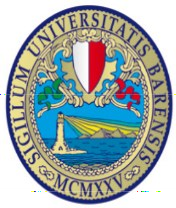 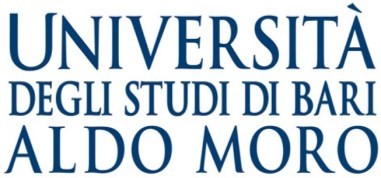 DIREZIONE APPALTI, EDILIZIA E PATRIMONIOAlla U.O. Funzionamento Servizi SocialiS E D EOGGETTO: Acquisto abbonamento per parcheggio veicoli anno 2022.Il/La sottoscritto/a  	in servizio presso  	matr.	tel. uff.	tel. casa  	C H I E D Eche gli/le venga erogato il contributo per l’acquisto di un abbonamento per parcheggio veicoliin alternativa all’utilizzo del buono ticket formativo 2022.A tal fine, allega alla presente, la documentazione contabile richiesta. Bari,  	FirmaSEZIONE ECONOMATOU.O. FUNZIONAMENTO SERVIZI SOCIALIc/o Centro Polifunzionale Studenti (Palazzo ex Poste) Piazza Cesare Battisti, 1 – 70121 Bari (Italy)Tel. (+39) 080 571 4117servizi.sociali@uniba.it; www.uniba.it c.f. 80002170720 p.iva 01086760723